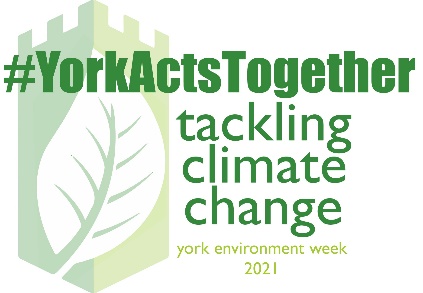 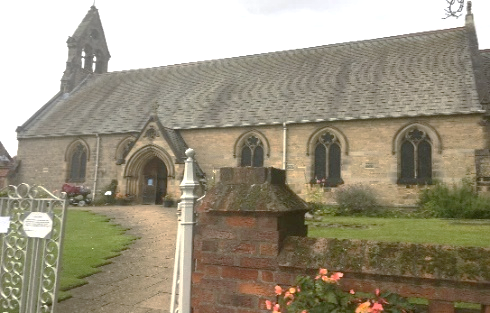 Are YOU worried about Climate Change? How can we make a difference? Come and join the conversationMeet people who can offer some ideas 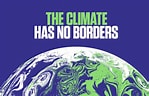 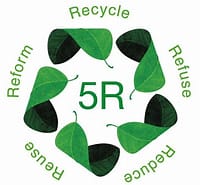 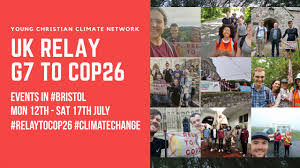 